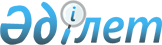 Сайлау учаскелерін құру туралы
					
			Күшін жойған
			
			
		
					Шығыс Қазақстан облысы Семей қаласының әкімінің 2014 жылғы 18 наурыздағы № 3 шешімі. Шығыс Қазақстан облысының Әділет департаментінде 2014 жылғы 30 сәуірде № 3281 болып тіркелді. Күші жойылды - Шығыс Қазақстан облысы Семей қаласы әкімінің 2015 жылғы 29 маусымдағы № 8 шешімімен      Ескерту. Күші жойылды - Шығыс Қазақстан облысы Семей қаласы әкімінің 29.06.2015 № 8 шешімімен (алғашқы ресми жарияланған күнінен кейін он күнтізбелік күн өткен соң қолданысқа енгізіледі).

      РҚАО-ның ескертпесі.

      Құжаттың мәтінінде түпнұсқаның пунктуациясы мен орфографиясы сақталған.

      Қазақстан Республикасының 1995 жылғы 28 қыркүйектегі "Қазақстан Республикасындағы сайлау туралы" Конституциялық Заңының 23 бабына сәйкес ШЕШТІМ:

      1. Сайлау учаскелері осы шешімнің қосымшасына сай шекараларда құрылсын.

      2. Осы шешім оның алғашқы ресми жарияланған күнінен кейін он күнтізбелік күн өткен соң қолданысқа енгізіледі.

      Семей қаласының әкімі                                           А. Кәрімов

      КЕЛІСІЛДІ:

      Семей қалалық аумақтық сайлау

      комиссиясының төрағасы                                     З. Тоқаев

      "18" наурыз 2014 жыл

 № 149 сайлау учаскесі      Орталығы: № 21 орта мектеп, Лебаев көшесі, нөмірі жоқ

      1-Лесотарная көшесі, 1-29 үйлер, 2-Лесотарная көшесі, 1-25 үйлер, Төменгі Ключевая көшесі, 1-25 үйлер, Жоғарғы Ключевая көшесі, 1-7 үйлер, 1-Жоламан көшесі, 1-59 үйлер, 2-Жоламан көшесі, 1-64 үйлер, 3-Жоламан көшесі, 1-55 үйлер, 4-Жоламан көшесі, 1-76 үйлер, 5-Жоламан көшесі, 1-25 үйлер, 6-Жоламан көшесі, 1-25 үйлер, 7-Жоламан көшесі, 1-17 үйлер, ет комбинатының базасы, Рехтик көшесі, Шульба көшесі, 1-14 үйлер, Қарағанды көшесі, 1-59 үйлер, Бұқтырма көшесі, 1-14 үйлер, Уба көшесі, 1-11 үйлер, Георгиевская көшесі, 1-33 үйлер және Лениногорская көшесі, 1-93 үйлер, екі жағындағы үйлерді қосқанда.

 № 150 сайлау учаскесі      Орталығы: № 48 орта мектеп, Холодный ключ кенті

      Холодный ключ кенті.

 № 151 сайлау учаскесі      Орталығы: № 21 орта мектеп, Лебаев көшесі, нөмірі жоқ

      Лебаев көшесінен бастап Алматы–Семей бас темір жол желісі бойымен қаланың оңтүстік шетіне дейін, барлық тұрғын үйлер 1-Кирпичный қалтарысы, 1-34 үйлер, 2-Кирпичный қалтарысы, 1-55 үйлер, 3-Кирпичный қалтарысы, 3-44 үйлер, 4-Кирпичный қалтарысы, 1-75 үйлер, 5-Кирпичный қалтарысы, 3-135 үйлер, 6-Кирпичный қалтарысы, 1-66 а үйлер, 7-Кирпичный қалтарысы, 1-15 үйлер, 8-Кирпичный қалтарысы, 1-24 үйлер, 9-Кирпичный қалтарысы, 1-55 үйлер, 10-Кирпичный қалтарысы, 1-52 үйлер, Кірпіш зауыты көшесі, 19-50 үйлер, 2-Кірпіш тұйығы, 2-10 үйлер, 3-Кірпіш тұйығы, 3-44 үйлер, Лебаев көшесіне шығып, Лебаев көшесімен 1-51 үйлер, бұрынғы "Сары-арқа" акционерлік қоғамының жүк түсіру алаңшасына дейін.

 № 152 сайлау учаскесі      Орталығы: Офицерлер үйі, Әуезов даңғылы, 95

      Кабельный қалтарысындағы 5, 7, 9-тұрғын үйлер, мейманхана, өртке қарсы күзет үйі, Әуезов даңғылындағы 51-93 тұрғын үйлер және санитарлық қалашық, Краснознаменная көшесіндегі 1, 7-тұрғын үйлерді қосқанда, бұрынғы СКТУ-6 екі жатақханасын қоспағанда.

 № 153 сайлау учаскесі      Орталығы: № 41 орта мектеп, Титов көшесі, 138

      Сорокин көшесінен бастап, Титов көшесіндегі 128а–150 үйлер, "Транспорт" өндірістік бірлестігінің Титов көшесіндегі, 155а жатақханасын қосқанда, Краснознаменная көшесіне дейін, Краснознаменная көшесіндегі зарарсыздандыру–жуу станциясының тұрғын үйлерін қосқанда, Титов көшесі, 146, Алматы-Семей темір жол желісіне дейін, темір жол желісінің бойымен Сорокин көшесіне дейін, Сорокин көшесінен Титов көшесіне дейін, Околоток 1көшесіндегі 2 пәтерлік тұрғын үй, Титов көшесіндегі жатақхана.

 № 154 сайлау учаскесі      Орталығы: Құрылыс колледжі (спорт залы), Парковая көшесі,

      Автоколонна аумағынан бастап, Аягөз көшесіндегі темір жол желісінің бойымен, үй құрылыстары аяқталғанға дейін, Аэропорт көшесіндегі 6-180 барлық тұрғын үйлерді, әуе кәсіпорнының барлық тұрғын үйлерін және Юность көшесіндегі 5, 19, 21-тұрғын үйлерді, Юность қалтарысын қосқанда. Юность көшесі, 10/1 тұрғын үй.

 № 155 сайлау учаскесі      Орталығы: № 19 орта мектеп, Юность көшесі, 80

      "Юность" тұрғын ауданы, 8, 23, 25, 29, 31, 33, 33а, 35, 39, 49, 69, 71, 75, 77, 79-үйлер.

 № 1134 сайлау учаскесі      Орталығы: № 19 орта мектеп, Юность көшесі, 80

      "Юность" тұрғын ауданы, 4, 7, 37, 41, 43, 45, 47, 51, 55, 57, 59, 63, 65, 67, 73-үйлер.

 № 156 сайлау учаскесі      Орталығы: Құрылыс колледжі (акт залы), Парковая көшесі, 1

      Юность көшесіндегі құрылыс колледжінің ғимаратынан бастап, Селевин көшесіне дейін, Селевин көшесінің екі жағы, Автодорожная көшесіне дейін, Автодорожная көшесіндегі 7-57 тақ санды үйлер, Рыков көшесіне дейін, Рыков көшесіндегі 2-64 жұп санды үйлер, Волгоград көшесіне дейін, Юность көшесіне дейін, Юность көшесіндегі, "Юность" тұрғын ауданының 27, 53,61-тұрғын үйлерін қосқанда, құрылыс колледжінің ғимаратына дейін.

 № 157 сайлау учаскесі      Орталығы: № 33 орта мектеп, Молодогвардейская көшесі, 48

      Рыков көшесінен бастап, Волгоград көшесіндегі 18-32 жұп санды үйлер, Южная көшесіне дейін, Южная көшесінен бастап, Семилетка көшесімен, Суворкин көшесіне дейін екі жағы, Суворкин көшесінен бастап, Семилетка көшесіндегі 34-92 жұп санды үйлер, Знаменская көшесіне дейін, Знаменская көшесінен бастап, Мусинов көшесінің екі жағы, Дружба көшесіне дейін, Семейтау көшесіне дейін, Семейтау көшесіндегі 71-85 үйлер, Кубинская көшесіне дейін, Кубинская көшесінен Молодогвардейская көшесіне дейін, Молодогвардейская көшесіндегі 41-77 тақ санды үйлер, Южная көшесіне дейін, Южная көшесіндегі 22-82 жұп санды үйлер, Знаменкаға апаратын трассаға дейін, трасса бойымен Рыков көшесіне дейін, Рыков көшесіндегі 5-55 тақ санды үйлер, Волгоград көшесіне дейін. Юность ауданындағы Ұшақтар жаңа тұрғын алабы (соның ішінде, мемлекеттік бағдарлама бойынша салынған 50 бір қабатты үйлер).

 № 158 сайлау учаскесі      Орталығы: № 33 орта мектеп, Молодогвардейская көшесі, 48

      Южная көшесінен бастап, Молодогвардейская көшесіндегі 40-70 жұп санды үйлер, Кубинская көшесіне дейін, Кубинская көшесінің бойымен Семейтау көшесіне дейін, Семейтау көшесіндегі 80-94 жұп санды үйлер, Дружба көшесіне дейін, Дружба көшесіндегі 40-68 жұп санды үйлер, Знаменкаға апаратын трассаға дейін, трасса бойымен Южная көшесіне дейін, Южная көшесіндегі 27-87 тақ санды үйлер, Молодогвардейская көшесіне дейін. Комсомол жаңа тұрғын алабы.

 № 159 сайлау учаскесі      Орталығы: № 20 орта мектеп, Байтұрсынов көшесі, 67

      Ертіс өзенінің жағасынан бастап, Тарбағатай көшесінің тақ жағынан, Комсомол көшесіне дейін, Комсомол көшесіндегі 33-69 үйлер, Внутриквартальная көшесіне дейін, Внутриквартальная көшесіндегі 1-9 үйлер, Әуезов даңғылына дейін, Әуезов даңғылындағы 39, 41, 43, 47-тұрғын үйлерді қоспағанда, Әуезов даңғылы, 49, бұрынғы "Сары-арқа" акционерлік қоғамының стадионына дейін, бұрынғы "Сары-арқа" акционерлік қоғамы стадионы бойымен ұн-құрама жем комбинаты аумағына дейін, ұн-құрама жем комбинаты аумағы бойымен Ертіс өзенінің жағасына дейін, Ертіс өзенінің жағасымен Тарбағатай көшесіне дейін.

 № 160 сайлау учаскесі      Орталығы: Қыздар гимназиясы, Әуезов даңғылы, 112

      Әуезов даңғылынан бастап, Сорокин көшесіндегі 34-46 үйлер, бұрынғы троллейбус паркінің аумағын қосқанда, Титов көшесіне дейін, Титов көшесіндегі 135-155 үйлер, Селевин көшесіне дейін, Селевин көшесіндегі 9-29 үйлер, Әуезов даңғылына дейін, Әуезов даңғылындағы 98-114а үйлер, "Сенім ЛТД" ЖШС аумағына дейін.

 № 161 сайлау учаскесі      Орталығы: № 35 орта мектеп, Селевин көшесі, 24

      Сорокин көшесінен бастап, Алматы-Семей темір жол желісі бойымен Бозтаев көшесіндегі 79-үйге дейін, Бозтаев көшесіндегі 79-үйден бастап, Безымянная көшесіне дейін, Безымянная көшесі, 19, Селевин көшесіне дейін, Тарбағатай көшесіндегі 61-үйді қосқанда, Селевин көшесіндегі 24-26 үйлер, Титов көшесіне дейін, 114-128 үйлер, Титов көшесінен Сорокин көшесіне дейінгі барлық тұрғын үйлерді қосқанда, Сорокин көшесіндегі 50-үй, Алматы-Семей темір жол желісіне дейін.

 № 162 сайлау учаскесі      Орталығы: № 42 орта мектеп, Селевин көшесі, 12 "б"

      Безымянная көшесінен бастап, Колхозная көшесіндегі 59-тақ санды үй, Әуезов даңғылына дейін, Әуезов даңғылындағы 94, 96-жұп санды үйлер, Селевин көшесіне дейін, Селевин көшесіндегі 16, 22-жұп санды үйлер, Безымянная көшесіне дейін, Безымянная көшесіндегі 2, 4-жұп санды үйлер, Колхозная көшесіне дейін, 410-кварталдың барлық үйлерін, Әуезов даңғылындағы 41, 43, 47-үйлерді, Әуезов даңғылындағы 42, Лермонтов көшесіндегі 54, екі тұрғын үйді қосқанда.

 № 163 сайлау учаскесі      Орталығы: № 20 орта мектеп, Байтұрсынов көшесі, 67

      Тарбағатай көшесінен бастап, Комсомол көшесіндегі 26-54 жұп санды үйлер, Внутриквартальная көшесіне дейін, Внутриквартальная көшесіндегі 2-6 жұп санды үйлер, Әуезов даңғылына дейін, Әуезов даңғылындағы 39 тұрғын үйді және одан әрі Әуезов даңғылындағы 37, 37а үйлерін қосқанда, Тарбағатай көшесіне дейін, Тарбағатай көшесіндегі 15, 17-тақ санды үйлер, Комсомол көшесіне дейін, Байтұрсынов көшесіндегі 46, Өтепбаев көшесіндегі 50, 50 б, 50в үйлерін қоспағанда, Өтепбаев көшесінен Тарбағатай көшесіне дейін, Тарбағатай көшесінен Комсомол көшесіне дейін.

 № 164 сайлау учаскесі      Орталығы: "ҚӨҚӨАҒЗИ" ЖШС СФ, Байтұрсынов көшесі, 29

      Ертіс өзенінің жағасынан бастап, Театральная көшесіндегі 5-25 тақ санды үйлер, Әуезов даңғылына дейін, Әуезов даңғылындағы 15-ықшамауданның 15, 27в тұрғын үйлерін қосқанда, Байтұрсынов көшесіне дейін, Байтұрсынов көшесінен Тарбағатай көшесіне дейін, Өтепбаев көшесіндегі 44, 50, 50б, 50в тұрғын үйлерін қосқанда, Тарбағатай көшесіндегі 4-20 жұп санды үйлер, Ертіс өзенінің жағасына дейін.

 № 165 сайлау учаскесі      Орталығы: № 2 Балалар музыкалық мектебі,

      Байтұрсынов көшесі, 40 Алматы–Семей темір жол желісінен бастап, Колхозная көшесінің екі жағы, Әуезов даңғылына дейін, Әуезов даңғылынан бастап, Лермонтов көшесінің бойымен, Байтұрсынов көшесіне дейін, Байтұрсынов көшесіндегі 46 тұрғын үйді қосқанда, Байтұрсынов көшесіндегі 29, 31-тақ санды үйлер, Баздырев көшесіне дейін, Баздырев көшесінен Жаңасемей көшесіне дейін, Жаңасемей көшесіндегі 30, 44, 42-жұп санды үйлер, Театральная көшесіне дейін, Театральная көшесіндегі 37, 41-тақ санды үйлер, Безымянная көшесіне дейін, Безымянная көшесінің тақ жағынан темір жол желісіне дейін, темір жол желісінің бойымен Лермонтов көшесіне дейін, Бозтаев көшесіндегі 61а, 75, 77, Әуезов даңғылы, 42, Лермонтов көшесі, 54 бойынша екі тұрғын үйді және Безымянная көшесіндегі 2, 4-тұрғын үйлерді қоспағанда.

 № 166 сайлау учаскесі      Орталығы: № 27 орта мектеп, Әуезов даңғылы, 17

      Бозтаев көшесіндегі 59, 61 а, 75, 77-тұрғын үйлер, Островский көшесіндегі 5 а, 5 б, 8, 10, 12-тұрғын үйлер, Өзбек көшесіндегі 13, 15, 19, 40-тұрғын үйлер, Безымянная көшесіндегі 2, 4-тұрғын үйлерді қосқанда.

 № 167 сайлау учаскесі      Орталығы: № 5 мектеп–гимназия, Байтұрсынов көшесі, 38;

      Ертіс өзенінің жағасынан бастап, Победа көшесіндегі 3-13 тақ санды үйлер, Иртышская көшесіндегі 17-үйді қоспағанда, Жаңасемей көшесіне дейін, Жаңасемей көшесіндегі 31, 31а тақ санды үйлер, Театральная көшесіне дейін, Театральная көшесіндегі 2, 2а, 4, 6-жұп санды үйлер, Жаңасемей көшесіндегі 31б және Байтұрсынов көшесіндегі 38-тұрғын үйлерді қосқанда, Ертіс өзенінің жағасына дейін, Ертіс өзенінің жағасымен Победа көшесіне дейін.

 № 168 сайлау учаскесі      Орталығы: Политехникалық колледж, Затаевич көшесі, 4

      Алматы–Семей темір жол желісінен бастап, Первомайская көшесімен Байтұрсынов көшесіне дейін, Байтұрсынов көшесімен Пожарная көшесіне дейін, Пожарная көшесімен Өтепбаев көшесіне дейін, Өтепбаев көшесімен Победа көшесіне дейін, Победа көшесі, 18, 20-үйлер, Иртышская көшесіндегі 17-тұрғын үйді қосқанда, Алматы–Семей темір жол желісіне дейін, темір жол желісі бойымен Первомайская көшесіне дейін.

 № 169 сайлау учаскесі      Орталығы: № 30 мектеп, Өтепбаев көшесі, 37 "а"

      Әуезов даңғылынан бастап, Первомайская көшесіндегі 37а–41 тақ санды үйлер, Байтұрсынов көшесіне дейін, Байтұрсынов көшесіндегі 1а тақ санды үй, Пожарная көшесіне дейін, Пожарная көшесімен Өтепбаев көшесіне дейін, Өтепбаев көшесі, 4-тұрғын үйді қосқанда, Победа көшесіне дейін, Победа көшесіндегі 4-14 жұп санды үйлер, Ертіс өзенінің жағасына дейін, Ертіс өзені жағасы бойымен Первомайская көшесіне дейін, Первомайская көшесіндегі 9-17 тақ санды үйлер, Бөгенбайұлы көшесіне дейін, Бөгенбайұлы көшесіндегі 11, 35, 41,43-тақ санды үйлер, Крестьянская көшесіне дейін, Крестьянская көшесінің жұп жағындағы үйлер, Бөгенбайұлы көшесіндегі 40-тұрғын үйді, Семей телекоммуникациялар торабының жатақханасын, Затаевич көшесі, 31бойынша тұрғын үйді қоспағанда, Әуезов даңғылына дейін, Әуезов даңғылымен Первомайская көшесіне дейін.

 № 170 сайлау учаскесі      Орталығы: № 7 мектеп–лицей, 15-ықшамаудан

      Тәнірбергенов көшесімен Әуезов даңғылынан бастап, Тәнірбергенов көшесі, 25, және Әуезов даңғылы, 3-тұрғын үйлерді қоспағанда, Бөгенбайұлы көшесіне дейін, Бөгенбайұлы көшесіндегі 30-38 жұп санды үйлер, Крестьянская көшесіне дейін, Крестьянская көшесімен Бөгенбайұлы көшесі, 40-үйді, Семей телекоммуникациялар торабы жатақханасын және Затаевич көшесі, 31-үйді қосқанда, Әуезов даңғылына дейін, Әуезов даңғылымен, "1000 ұсақ-түйек" дүкені кіріктірілген 37-үйді қоса, Тәнірбергенов көшесіне дейін.

 № 171 сайлау учаскесі      Орталығы: Геодезия және картография колледжі, Заря көшесі, 42

      Ертіс өзенінің жағасынан бастап, Первомайская көшесіндегі 14, 16-жұп санды үйлер, Бөгенбайұлы көшесіне дейін, Бөгенбайұлы көшесіндегі 21-25 тақ санды үйлер, Тәнірбергенов көшесіне дейін, Тәнірбергенов көшесіндегі 30-жұп санды үй, Әуезов даңғылына дейін, Тәнірбергенов көшесіндегі 25 және Әуезов даңғылы, 3 тұрғын үйлерін қосқанда, Әуезов даңғылындағы 4, 4а жұп санды үйлер, Первомайская көшесіне дейін, Первомайская көшесіндегі 24а, 28б, 28, 30а жұп санды үйлер, Алматы-Семей теміржол желісіне дейін, темір жол желісінің бойымен Ертіс өзенінің жағасына дейін, Ертіс өзенінің жағасымен Первомайская көшесіне дейін.

 № 172 сайлау учаскесі      Орталығы: Геологиялық–барлау колледжі, Кәрменов көшесі, 11

      Первомайская көшесінен бастап, Алматы–Семей темір жол желісінің бойымен Селевин көшесіне дейін, Селевин көшесінен бастап, Автодорожная көшесімен Рысқұлов көшесіне дейін, 81-87 үйлер, 2–Школьная көшесіне дейін, 2-Школьная көшесіндегі 1-57 үйлер, Стаханов көшесіне дейін, Стаханов көшесіндегі 2-20 үйлер, Первомайская көшесіне дейін, Первомайская көшесіндегі 55-63 үйлер, Алматы–Семей темір жол желісіне дейін, геологиялық–барлау колледжінің екі жатақханасын қосқанда, Рысқұлов көшесі, 87, Ленинград көшесі, 72-74 үйлер, Пожарная көшесі, 10 тұрғын үйлерін қосқанда.

 № 173 сайлау учаскесі      Орталығы: № 32 орта мектеп, Докучаев көшесі, 57

      Алматы–Семей темір жол желісінен бастап, Первомайская көшесіндегі 32а-38 үйлер, Стаханов көшесіне дейін, Стаханов көшесінің тақ жағы, 2–Школьная көшесіне дейін, 2-Школьная көшесінің жұп жағы, Кәрменов көшесіне дейін, Кәрменов көшесі бойынша, Кәрменов көшесі, 11 а, 61 а үйлерін қосқанда, Қашаубаев көшесіне дейін, Қашаубаев көшесінің тақ жағы, 2-Школьная көшесіне дейін, 2–Школьная көшесінің тақ жағы, темір жол желісіне дейін, темір жол желісінің бойымен Первомайская көшесіне дейін, геологиялық–барлау колледжінің екі жатақханасын қоспағанда.

 № 174 сайлау учаскесі      Орталығы: № 10 орта мектеп, Кәрменов көшесі, 47 "а"

      2-Школьная көшесінен бастап, Рысқұлов көшесіндегі 24-36 үйлер, Спартак көшесіне дейін, Спартак көшесідегі 21-25 үйлер, Галетто көшесіне дейін, Галетто көшесіндегі 41-51 үйлер, Түрксіб көшесіндегі, 49, 51, 53-үйлерді қоспағанда, 2-Школьная көшесіне дейін, 2-Школьная көшесіндегі 6а-26 үйлер, Қашаубаев көшесіндегі 2-34а үйлер, Кәрменов көшесіне дейін, Кәрменов көшесіндегі 30-46 үйлер, 2-Школьная көшесіне дейін, 2-Школьная көшесі, 36, Рысқұлов көшесіне дейін, Қашаубаев көшесіндегі, 1б, 2 және 22, 24-үйлерді қосқанда, және Рысқұлов көшесіндегі жұп санды үйлер, 32а дейін.

 № 175 сайлау учаскесі      Орталығы: № 22 орта мектеп, Глинки көшесі, 20

      Ертіс өзенінің жағасынан бастап, Алматы–Семей темір жол желісінің бойымен Глинка көшесіне дейін, Глинка көшесі, 18 а, Докучаев көшесіне дейін, Докучаев көшесіндегі 1-5а үйлер, Докучаев көшесіндегі 7 үйді қоспағанда, Ертіс өзенінің жағасына дейін, Ертіс өзенінің жағасымен темір жол желісіне дейін.

 № 176 сайлау учаскесі      Орталығы: № 39 орта мектеп, Физкультурная көшесі, 11

      Галетто көшесінен бастап, Строительная көшесіндегі 37-үй, Глинка көшесіне дейін, Глинка көшесіндегі 22-үйді қосқанда, Глинка көшесіндегі 9 а-35 үйлер, темір жол желісіне дейін, Докучаев көшесіндегі 7-үйді қосқанда, темір жол желісі бойымен Галетто көшесіне дейін, Галетто көшесіндегі 22-30 үйлер, Строительная көшесіне дейін, Түріксіб көшесіндегі 49, 51, 53-үйлерді және Народная көшесіндегі 33-үйді қосқанда.

 № 177 сайлау учаскесі      Орталығы: Семей қаласының Шәкәрім атындағы МУ, № 7 оқу корпусы, Глинка көшесі, 20 "а"

      Строительная көшесінен бастап, Галетто көшесіндегі 32-44 үйлер, Спартак көшесіне дейін, Спартак көшесінің тақ жағы, Глинка көшесіне дейін, Глинка көшесіндегі 41-57 үйлер, Строительная көшесіне дейін, Строительная көшесінің жұп жағы, Галетто көшесіне дейін, Семей қаласының Шәкәрім атындағы МУ жатақханалары 2–2а үйлер, Глинка көшесіндегі 24, 26, 32-тұрғын үйлерді қосқанда.

 № 178 сайлау учаскесі      Орталығы: Семей қаласының Шәкәрім атындағы МУ, № 9 оқу корпусы,Физкультурная көшесі, 4

      Докучаев көшесінен бастап, Глинка көшесімен Спартак көшесіне дейін 22, 24, 26, 32-үйлерді, Семей қаласының Шәкәрім атындағы МУ жатақханаларын қоспағанда, Спартак көшесіндегі 1-34 үйлер, Боранбай би көшесіне дейін, Боранбай би көшесімен Докучаев көшесіне дейін, Докучаев көшесіндегі 28-30 үйлер, Глинка көшесіне дейін.

 № 179 сайлау учаскесі      Орталығы: Бухгалтерлік колледж, Синицын көшесі, 6

      Спартак көшесінен бастап, Рысқұлов көшесімен Глинка көшесіне дейін, Глинка көшесінен бастап, Тихий переулок көшесіндегі 1-8 үйлер, Физкультурная көшесіне дейін, Физкультурная көшесіндегі 19-29 үйлер, Спартак көшесіне дейін, Спартак көшесіндегі 14-36 үйлер, Рысқұлов көшесіне дейін, Рысқұлов көшесіндегі 1б, 2а, 2б, 2в, 2д тұрғын үйлерді қосқанда.

 № 180 сайлау учаскесі      Орталығы: № 11 орта мектеп, Спартак көшесі, 1

      Ертіс өзенінің жағасынан бастап, Докучаев көшесімен Боранбай би көшесіне дейін, Боранбай би көшесімен Спартак көшесіне дейін, Спартак көшесіндегі 2-12 үйлер, Физкультурная көшесіне дейін, Физкультурная көшесіндегі 8-16 үйлер, Рысқұлов көшесіне дейін, Рысқұлов көшесіндегі 1а-17 үйлер, Рысқұлов көшесіндегі 1б тұрғын үйді қоспағанда, Боранбай би көшесіне дейін, Боранбай би көшесіндегі 63-101 үйлер, "Семагрострой" акционерлік қоғамы ПМК-7 аумағына дейін, Широкая көшесіне дейін, Широкая көшесіндегі 127-162 үйлер, бөгетке дейін, бөгеттен бастап, Спартак көшесінің тақ жағымен, Ертіс өзенінің жағасына дейін, Ертіс өзенінің жағасымен Докучаев көшесіне дейін.

 № 181 сайлау учаскесі      Орталығы: № 44 орта мектеп, Бобровка кенті

      Бобровка, Строительный, Западный тұрғын аудандары, Щорс көшесінің екі жағы, 84-156 үйлер, Щорс көшесі, 31-үйге дейінгі тақ санды үйлер, 2-Шорс қалтарысы, 37-39-дан бастап тақ жағымен, 1-қалтарысқа дейін және 1-қалтарыс бойымен Щорс көшесіне дейін.

 № 1135 сайлау учаскесі      Орталығы: "Семагроқұрылыс" үй-жайы, Строительная көшесі

      Дзержинец кенті, Береговая көшесі, Щорс көшесі, 1-11 үйлер, Береговая көшесімен қиылысына дейін, Щорс көшесінің жұп сан жағы 34-80 үйлер, Береговая көшесінің, 2-Береговая қалтарысының екі жағы, Щорс көшесінің тақ сан жағы, 11-29 үйлер, Щорс 2-қалтарысының жұп сан жағын, Стальский көшесінің 24, 35, 55а үйлерін қосқанда.

 № 182 сайлау учаскесі      Орталығы: "Қаражыра ЛТД" ЖШС ӨБ, Боранбай би көшесі, 93

      Степной тұрғын ауданы, Степной тұрғын ауданына апаратын жол бойындағы жатақханалар мен тұрғын үйлер, "Западная" автомобильдерге май құю станциясына дейін, Боранбай би көшесі, 89-дағы "Қазақстанкабель" акционерлік өндірістік бірлестігінің жатақханасы.

 № 183 сайлау учаскесі      Орталығы: № 2 қалалық аурухана, Кабельный қалтарысы, 1

      Жабық.

 № 184 сайлау учаскесі      Орталығы: № 2 перзентхана, Өтепбаев көшесі, 57

      Жабық.

 № 186 сайлау учаскесі      Орталығы: № 28738 ӘБ, 1–қалашық

      Жабық.

 № 188 сайлау учаскесі      Орталығы: № 36803 ӘБ, 1-қалашық

      Жабық.

 № 190 сайлау учаскесі      Орталығы: № 5511 ӘБ, Сорокин көшесі

      Жабық.

 № 191 сайлау учаскесі      Орталығы: Абыралы орта мектебі, Абыралы ауылы

      Абыралы ауылдық округі шегінде.

 № 192 сайлау учаскесі      Орталығы: Айнабұлақ орта мектебі, Айнабұлақ ауылы

      Айнабұлақ ауылдық округі шегінде.

 № 193 сайлау учаскесі      Орталығы: Ақбулақ орта мектебі, Ақбұлақ ауылы

      Ақбұлақ ауылдық округі шегінде.

 № 194 сайлау учаскесі      Орталығы: Быхин атындағы орта мектеп, Алғабас ауылы

      Алғабас ауылдық округі шегінде.

 № 195 сайлау учаскесі      Орталығы: Шақаман орта мектебі, Шақаман ауылы

      Шақаман ауылы, Индустриальный кенті.

 № 196 сайлау учаскесі      Орталығы: Достық орта мектебі, Достық ауылы

      Достық ауылы, Талды учаскесі, Талды разъезі.

 № 197 сайлау учаскесі      Орталығы: Жазық орта мектебі, Жазық ауылы

      Жазық ауылдық округі шегінде.

 № 198 сайлау учаскесі      Орталығы: ауылдық клуб, Бөкенші ауылы

      Жиенәлі ауылдық округі шегінде.

 № 199 сайлау учаскесі      Орталығы: Знаменка орта мектебі, Знаменка ауылы

      Знаменка ауылы, Жалын, Лаула, Үштаған учаскелері, Бидайық, Әубәкір, Қуандық, Босаға, Қызылқия, Қаратөбе, Жаңа база, Чкалов, Исахан учаскелері

 № 200 сайлау учаскесі      Орталығы: Қыземшек мектебі, Қыземшек ауылы

      Қыземшек ауылы, Суық-Бұлақ, Шолақ-Асу, Көксу, Қоянды, Қарасай, Шөпті-Қызыл, Ұнай, Сары-Бұлақ, Семей-Тау, Қойлыбай, Бар-Бұлақ, Арап, Беляши, Әтей учаскелері.

 № 201 сайлау учаскесі      Орталығы: Түрксіб орта мектебі, Мұқыр ауылы

      Мұқыр ауылы, Ново-Чайковка учаскесі, Мұрат ауылы, Жалпақ станциясы, 16, 22 разъездер, Крупская атындағы ауыл.

 № 202 сайлау учаскесі      Орталығы: Прииртышье орта мектебі, Прииртышье кенті

      Кенжебай ауылы.

 № 203 сайлау учаскесі      Орталығы: Қайнар ауылының мәдениет үйі, Қайнар ауылы

      Қараөлең ауылдық округі шегінде.

 № 204 сайлау учаскесі      Орталығы: Бұлақ ауылының орта мектебі, Бұлақ ауылы

      Бұлақ ауылы, Қияқты, Ителі, Птичник, Қабаш учаскелері.

 № 205 сайлау учаскесі      Орталығы: Ибраев атындағы орта мектеп, Новобаженово ауылы

      Новобаженово, Баженово ауылдары.

 № 206 сайлау учаскесі      Орталығы: Климентьевка ауылының орта мектебі,Климентьевка ауылы

      Климентьевка ауылы.

 № 207 сайлау учаскесі      Орталығы: Приречное ауылының орта мектебі, Приречное ауылы

      Приречное ауылы.

 № 208 сайлау учаскесі      Орталығы: Байболов бос тұрған пәтері, Гранитное ауылы

      Гранитное ауылы.

 № 209 сайлау учаскесі      Орталығы: Мұздыбай ауылының ауылдық клубы, Мұздыбай ауылы

      Мұздыбай ауылы.

 № 210 сайлау учаскесі      Орталығы: Жарқын ауылының бастауыш мектебі, Жарқын ауылы

      Жарқын ауылы, Жаңа база, Күлтөбе учаскелері.

 № 211 сайлау учаскесі      Орталығы: Шөптіғақ станциясының кеңсесі, Шөптіғақ станциясы

      Шөптіғақ станциясы, 1-разъезд.

 № 212 сайлау учаскесі      Орталығы: Исмаилов атындағы орта мектеп, Таңат ауылы

      Таңат ауылдық округі шегінде.

 № 213 сайлау учаскесі      Орталығы: Шаған кентінің 24-негізгі орта мектебі, Шаған кенті

      Шаған кенті.

 № 214 сайлау учаскесі      Орталығы: Шульба кентінің кітапханасы, Шульба кенті

      Гидроқұрылысшылар кенті, бірінші ықшамаудан, 4, 5, 6, 14, 15, 16, 17-тұрғын үйлер.

 № 215 сайлау учаскесі      Орталығы: Шульба кентінің мектеп-кешені, Шульба кенті

      Гидроқұрылысшылар кенті, екінші ықшамаудан, 3, 6, 11, 12, 14, 15, 18, 21-тұрғын үйлер, аз қабатты құрылыстар.

 № 216 сайлау учаскесі      Орталығы: Шульба кентіндегі психдиспансер, Шульба кенті

      Жабық.

 № 217 сайлау учаскесі      Орталығы: № 2 орта мектеп, Сәтбаев көшесі, 218

      7-Загородняя көшесінен бастап, Ақкөл көшесінің екі жағымен, қыратқа дейін, қырат бойымен Бақылау кордоны кентін, "Былғары-мех бірлестігі" АҚ тазартушы құрылғыларын, "Семей кабель зауыты" ЖШС қосқанда, Ертіс өзенінің жағасына дейін, Ертіс өзенінің жағасымен 7-Загородняя көшесіне дейін, 7-Загородняя көшесімен 2 к-20 үйлер, Ақкөл көшесіне дейін.

 № 218 сайлау учаскесі      Орталығы: № 2 орта мектеп, Сәтбаев көшесі, 218

      Ертіс өзенінің жағасынан бастап, Мирный қалтарысының тақ жағымен 1 ықшамауданның, 15, 16, 17, 18, 19 үйлерін қоса, Подхоз көшесіне дейін, Подхоз көшесімен 2-12 үйлер Арычная көшесіндегі барлық үйлерді, Совет кордоны, қыратқа дейін, қырат бойымен тазартушы құрылғыларға дейін, Макаренко көшесіндегі барлық тұрғын үйлерді, 2-Ақкөл көшесінің екі жағын қосқанда, 7-Загородняя көшесіне дейін, 7-Загородняя көшесімен 1 а-33 үйлер Ертіс өзенінің жағасына дейін, Ертіс өзенінің жағасымен Мирный тұйық көшесіне дейін.

 № 219 сайлау учаскесі      Орталығы: тері-былғары бірлестігі, Сатпаев көшесі, 164

      Ертіс өзенінің жағасынан бастап, 3-бұлақ бойымен қыратқа дейін, Төменгі кеметұрақты қоспағанда, қырат бойымен, 1-ықшамауданның барлық тұрғын үй алабын қосқанда, Мирный қалтарысына дейін, Мирный қалтарысын қоспағанда, Ертіс өзенінің жағасына дейін, Ертіс өзенінің жағасымен 3-бұлаққа дейін, 1-ықшамауданның 165, 16, 17, 18, 19 үйлерін және Подхоз және Арычная көшелеріндегі тұрғын үйлерді, "Парус" дүкені жанындағы тұрғын үйлерді қоспағанда.

 № 220 сайлау учаскесі      Орталығы: № 18 орта мектеп, Павлодар көшесі, 135

      Ертіс өзенінен бастап, 2-бұлақ бойымен қыратқа дейін, қыратпен Потанин көшесіне дейін, Потанин көшесімен Тұрғанбаев көшесіне дейін, Тұрғанбаев көшесіндегі 118-156 үйлерді қосқанда, Сәтбаев көшесіне дейін, 144-156 үйлер және 85-91 тақ санды үйлер, Ертіс өзені жағасымен 2-бұлаққа дейін.

 № 221 сайлау учаскесі      Орталығы: Судоремзаводтың үй-жайы, 2 Водный көшесі, 11

      Ертіс өзенінің жағасынан бастап, 2-бұлақ бойымен Сәтбаев көшесіне дейін, Сәтбаев көшесіндегі 1-81 үйлер, Тұрғанбаев көшесіндегі 103-145 үйлер және Сәтбаев көшесінің жұп жағындағы 88-114 үйлерді қосқанда, темір жолға дейін "Көлік жөндеу және жасау жөніндегі зауыт" ЖШС жатақханасын қосқанда, темір жол бойымен жолөткелге дейін, Гагарин көшесімен "Лаура" қаланы көгалдандыру және абаттандыру жөніндегі кәсіпорны аумағына дейін. "Лаура" қаланы көгалдандыру және абаттандыру жөніндегі кәсіпорнынан бастап 3-Лодочная көшесіндегі барлық үйлерді қоспағанда, және 3-Лодочная көшесімен темір жол тармақшасына дейін "Құю-механикалық зауыты" ЖШС қосқанда, Ертіс өзенінің жағасына дейін, Ертіс өзенінің жағасымен 2-бұлаққа дейін.

 № 222 сайлау учаскесі      Орталығы: Су жолдары республикалық кәсіпорынының үй-жайы, Сәтбаев көшесі, 15

      Потанин көшесінен бастап, Сәтбаев көшесімен 6-100 үйлер, Садовая көшесіне дейін, Садовая көшесімен Ключевая көшесіне дейін, көлік колледжінің жатақханасын қосқанда, "Көлік жөндеу және жасау жөніндегі зауыт" ЖШС жатақханасын қоспағанда, Ключевая көшесіндегі, 1-25 барлық үйлерді қосқанда, қырат бойымен Потанин көшесіне дейін, Потанин көшесімен Сәтбаев көшесіне дейін.

 № 223 сайлау учаскесі      Орталығы: № 17 орта мектеп, Қашағанов көшесі, 26

      Ертіс өзенінің жағасынан бастап, Красногвардейская көшесіндегі 1-13 үйлер, Абай көшесіне дейін, Абай көшесінің тақ жағымен Нұрбаев көшесіне дейін, Нұрбаев көшесінің тақ жағымен Гагарин көшесіне дейін, Гагарин көшесімен 3-Лодочная көшесіне дейін, жұқпалы аурулар ауруханасының бұрышына дейін, 3-Лодочная көшесімен Подгорная көшесіне дейін, Подгорная көшесінен бастап "Құю-механикалық зауыты" ЖШС қоспағанда, Ертіс өзенінің жағасына дейін, Ертіс өзенінің жағасы бойымен Красногвардейская көшесіне дейін.

 № 224 сайлау учаскесі      Орталығы: Семей қаласының Шәкәрім атындағы МУ, № 3 оқу корпусы, Қашағанов көшесі, 3

      Ертіс өзенінің жағасынан бастап, темір жол желісінің бойымен Гагарин көшесіне дейін, Гагарин көшесіндегі 159-233 үйлер, 8 Март көшесіне дейін, 8 Март көшесіндегі 8-28 үйлер, Абай көшесіне дейін, Абай көшесіндегі 146-170 үйлер, Красногвардейская көшесіне дейін, Красногвардейская көшесіндегі 2-12 үйлер, Ертіс өзеніне дейін, Ертіс өзенінің жағасымен Алматы–Семей бас темір жол желісіне дейін.

 № 225 сайлау учаскесі      Орталығы: Педагогикалық колледж, Ш. Уәлиханов көшесі, 150

      Гагарин көшесінен бастап, темір жол төсемі желісімен Жамақаев көшесіне дейін, Жамақаев көшесіндегі 121-153 үйлер, Жамақаев көшесі, 153 жатақхананы қосқанда, Мамай батыр көшесіне дейін, Мамай батыр көшесіндегі 90, 92-үйлер, Қабанбай батыр көшесіне дейін, Қабанбай батыр көшесіндегі 86-120 үйлер, Красногвардейская көшесіне дейін, Красногвардейская көшесіндегі 42-90 үйлер, Дулатов көшесіне дейін, Дулатов көшесіндегі 191-215 үйлер, 8 Март көшесіне дейін, 8 Март көшесіндегі 34-56 үйлер, Гагарин көшесіне дейін, Гагарин көшесіндегі 170-188 үйлер, темір жол төсеміне дейін.

 № 226 сайлау учаскесі      Орталығы: № 40 орта мектеп, Дулатов көшесі, 278

      Найманбаев, Дулатов, Авиационная көшелерінің қиылысынан бастап, Дулатов көшесіндегі 217-273 үйлер, 8 Март көшесіне дейін, 8 Март көшесіндегі 5-59 үйлер, Абай көшесіне дейін, Абай көшесінің жұп жағымен, Нұрбаев көшесіне дейін, Нұрбаев көшесіндегі 18-24 үйлер, Гагарин көшесіне дейін, Гагарин көшесінің 1-бөлігі - 230-252 үйлер, жұқпалы аурулар ауруханасына дейін, Авиационная көшесінің Гагарин, Дулатов, Найманбаев көшелері қиылысына дейін, бұрынғы зооветинституттың Дулатов көшесі, 282, және Мамай батыр көшесі, 77 бойынша-екі жатақханасын қосқанда.

 № 227 сайлау учаскесі      Орталығы: Аң терісі-мех колледжі, Мамай батыр көшесі, 81

      Дулатов көшесінен бастап, 8 Март көшесіндегі 60-76 үйлер, Найманбаев көшесіне дейін, Найманбаев көшесіндегі 206-224 үйлер, Спортивная көшесіне дейін, Спортивная көшесіндегі 68-84 үйлер, Ш. Уәлиханов көшесіне дейін, Ш. Уәлиханов көшесіндегі 243-255 үйлер, Мамай батыр көшесіне дейін, Мамай батыр көшесіндегі 78, 80, 82, 84, 86-үйлерді қосқанда, Қабанбай батыр көшесіне дейін, Қабанбай батыр көшесіндегі 71-87 үйлер, Қабанбай батыр көшесінен бастап, Красногвардейская көшесіндегі 73-147 үйлер, Дулатов көшесіне дейін.

 № 228 сайлау учаскесі      Орталығы: № 3 орта мектеп, Пархоменко көшесі, 76

      Жамақаев көшесінен бастап, Қаржаубайұлы көшесінің жұп жағымен Найманбаев көшесіне дейін, Найманбаев көшесіндегі 226-228 үйлер, Спортивная көшесіне дейін, Спортивная көшесіндегі 75-91 үйлер, Ш. Уәлиханов көшесіне дейін, Ш. Уәлиханов көшесі, 178-үй, Маяковский көшесіне дейін, Маяковский көшесіндегі 99 а-133а үйлері, Жамақаев көшесіне дейін, Жамақаев көшесідегі 163-179 үйлер, Қаржаубайұлы көшесіне дейін.

 № 229 сайлау учаскесі      Орталығы: "Семей" гуманитарлық колледжі, Дулатов көшесі, 286

      Шугаев көшесінен бастап, Авиационная көшесіндегі 2-8, 36 үйлер, Дулатов көшесіне дейін, Дулатов көшесіндегі 278-318 үйлер, Құлжановтар көшесіне дейін, Құлжановтар көшесінің тақ жағымен Найманбаев көшесіне дейін, малдәрігерлік институтының жатақханасын қоспағанда, Найманбаев көшесіндегі 257-267 үйлер, Қаржаубайұлы көшесіне дейін, Қаржаубайұлы көшесіндегі 75-119 үйлер, Қабанбай батыр көшесіне дейін, Қабанбай батыр көшесіндегі 99-101 үйлер, Пристанская көшесіне дейін, Пристанская көшесіндегі 110-114 үйлер, Шугаев көшесіне дейін, 20-кварталдың 14-үйін қоспағанда, Шуғаев көшесінің тақ жағымен, Авиационная көшесіне дейін.

 № 230 сайлау учаскесі      Орталығы: № 29 "Пальмира" орта мектебі, Авиационная көшесі, 1

      Шугаев көшесінен бастап, Авиационная көшесінің тақ жағымен, Гагарин көшесіне дейін, Гагарин көшесінен бастап, 3-Лодочная көшесімен, "Лаура" қаланы көгалдандыру және абаттандыру жөніндегі кәсіпорынның питомнигін қосқанда, Гагарин көшесіне дейін, Гагарин көшесімен Шугаев көшесінің қиылысына дейін, Шугаев көшесіндегі 143-145 үйлер, Авиационная көшесіне дейін, 35-кварталдың 3, 4, 5, 5 а, 6, 17, 18, 23, 24, 25-үйлерін және Гагарин көшесіндегі 218-тұрғын үйді қоспағанда.

 № 231 сайлау учаскесі      Орталығы: № 29 "Пальмира" орта мектебі, Авиационная көшесі, 1

      35-квартал, 3, 4, 5, 5 а, 6, 17, 18, 23, 24, 25-үйлер, Гагарин көшесі, 218- үйдегі 96-пәтерлік үй, Қабанбай батыр көшесі, 166-үйдегі 1-автобус паркінің 9 қабатты жатақханасын және өрт сөндіру бөлімінің жатақханасын қосқанда.

 № 232 сайлау учаскесі      Орталығы: Техникалық кітапхана, Қабанбай батыр көшесі, 115

      Шугаев көшесінен бастап, Пристанская көшесінің тақ жағымен Қабанбай батыр көшесіне дейін, Қабанбай батыр көшесіндегі 188-192 үйлер, Қаржаубайұлы көшесіне дейін, Қаржаубайұлы көшесіндегі 121-133 үйлер, Трусов көшесіне дейін, Красный Пильщик көшесіндегі 12-32 үйлер, 1-автобус паркіне дейін, "Ақ бұлақ" акционерлік қоғамының жатақханасын қосқанда, Шугаев көшесіндегі 150-158 үйлер, 1-ші парктің 9 қабатты жатақханасын қоспағанда, Пристанская көшесіне дейін.

 № 233 сайлау учаскесі      Орталығы: № 8 мектеп–кешен, Дәстенов көшесі, 25

      Оборонная көшесінің бұрышынан бастап, Трусов көшесінің тақ жағымен 123-181 үйлер, Трусов көшесіне дейін, Трусов көшесінен Оборонная көшесіне дейін, Трусов көшесінің жұп жағындағы 148-152 үйлер, Дәстенов көшесінің тақ жағымен Қабылбаев көшесіне дейін, Қабылбаев көшесіндегі 17-33 үйлер, "Силикат" ЖШС апаратын темір жол желісіне дейін, темір жол желісі бойымен 342-кварталдың 17-үйі, Дәстенов көшесіне дейін, Дәстенов көшесі, 28, және Трусов көшесі, 144-үйлерді қоса.

 № 234 сайлау учаскесі      Орталығы: Семей қаласының Шәкәрім атындағы МУ, № 8 оқу корпусы, Шугаев көшесі, 157

      Жангелдин көшесінен бастап, Красный Пильщик көшесімен Қабылбаев көшесіне дейін, жұп жағы, Қабылбаев көшесінің жұп жағы, "Силикат" акционерлік қоғамына апаратын темір жол желісіне дейін, темір жол желісімен "Ертіс" акционерлік қоғамына дейін, "Ертіс" акционерлік қоғамын, "Роза" ЖШС, "Газмаш" АҚ, теледидар орталығын, бұрынғы СПТУ-9, өнеркәсіп аумақтарын, шағын отбасыларға арналған жатақхананы, 9 қабатты 4 тұрғын үйлерді және "Силикат" акционерлік қоғамы кентінің 1-21 үйлер қосқанда, Жангелдин көшесіне дейін, Жангелдин көшесімен Красный Пильщик көшесіне дейін, Шугаев көшесіндегі 155-172 үйлерді қосқанда.

 № 235 сайлау учаскесі      Орталығы: № 9 орта мектеп, Дәстенов көшесі, 49

      "Кең дала" ауданаралық босалқы бөлшектер бірлестігінен Красный Пильщик көшесіне дейін, Красный пильщик көшесімен Қабылбаев көшесіне дейін, Қабылбаев көшесімен 343-кварталдың, 1-18 тұрғын үйлері, Дәстенов көшесіне дейін, Дәстенов көшесіндегі 29-71а үйлер, Павлодарға апаратын автомобиль жолына дейін, "Кең дала" ауданаралық босалқы бөлшектері бірлестігіне дейін.

 № 236 сайлау учаскесі      Орталығы: Музыкалық колледж, Дәстенов көшесі, 29

      Трусов көшесінен бастап, Дәстенов көшесіндегі 22-88 үйлер, Папанин көшесіне дейін, Папанин көшесіндегі 21-71 үйлер, Пархоменко көшесіне дейін, Пархоменко көшесіндегі 93-159 үйлер, Трусов көшесіне дейін, Трусов көшесіндегі 140-146 үйлер, Дәстенов көшесіне дейін, Дәстенов көшесі, 28-үйді қоспағанда.

 № 237 сайлау учаскесі      Орталығы: "Жәкішев" ЖК, Бегалин көшесі, 6

      Алматы–Семей бас темір жол желісінен бастап, Кренкель көшесіндегі 1 а–13 үйлер, Пархоменко көшесіне дейін, Пархоменко көшесіндегі 179-197 үйлер, Кутузов көшесіне дейін, Кутузов көшесіндегі 37-49 үйлер, Қаржаубайұлы көшесіне дейін, Қаржаубайұлы көшесіндегі 224-252 үйлер, Папанин көшесіне дейін, Папанин көшесіндегі 20-34 үйлер, Пархоменко көшесіне дейін, Пархоменко көшесіндегі 102-160 үйлер, Алматы–Семей бас темір жол желісіне дейін, бас темір жол желісімен Кренкель көшесіне дейін.

 № 238 сайлау учаскесі      Орталығы: СММУ, № 7 жатақханасы, Сеченов көшесі, 9

      Пархоменко көшесінен бастап, Кутузов көшесіндегі 30-40 үйлер, зиратқа дейін, зират бойымен қаланың солтүстік шетімен АТП-3 дейін, АТП-3, Папанин көшесі, 36-дағы комбайн-жөндеу зауытының аз жанұялы жатақханасын, медуниверситеттің Сеченов көшесі, 5, 5а жатақханаларын, Сеченов көшесіндегі 7, 7 а тұрғын үйлерді қосқанда, АТП-3-тен Пархоменко көшесіндегі 199-299 үйлер, Кутузов көшесіне дейін. Энергетик кентіндегі 9 қабатты тұрғын үйлер, 5 дана.

 № 239 сайлау учаскесі      Орталығы: № 25 орта мектеп, Жанатайұлы көшесі, 25

      Алматы–Семей бас темір жол желісінен бастап, Кренкель көшесіндегі 2-12 үйлер, Пархоменко көшесіне дейін, Пархоменко көшесіндегі 180-298 үйлер, "УПП КОС" ЖШС кешеніне дейін, "УПП КОС" ЖШС кешенінен бастап, темір жол желісіне дейін, темір жол желісімен Кренкель көшесіне дейін.

 № 240 сайлау учаскесі      Орталығы: "УПП КОС" ЖШС үй-жайы, Қаржаубайұлы көшесі, 320

      Новосибирск қаласына апаратын темір жол желісінен бастап, 652 км желілік-жол үйлерін қосқанда, Дөнентаев көшесіне дейін 5-65 үйлер, Туристическая көшесіне дейін, Туристическая көшесіндегі 2-26 үйлер, "УПП КОС" ЖШС 3 тұрғын үйін және Қаржаубайұлы көшесіндегі 251, 253, 259, 259 а, б үйлерін қосқанда, "УПП КОС" ЖШС аумағына дейін, "УПП КОС" ЖШС аумағынан бастап, Новосибирск қаласына апаратын темір жол тармақшасына дейін, СМП-725 жатақханасын қосқанда.

 № 241 сайлау учаскесі      Орталығы: № 15 орта мектеп, Қаржаубайұлы көшесі, 255

      Параллельная көшесінен бастап, Новосибирск қаласына апаратын темір жол бойымен, Туристическая көшесімен Бостандық көшесіндегі 44-50 үйлер, Азат көшесіндегі 40-56 үйлер және РСУ-1 кәсіпорнының тұрғын үйлерін қосқанда, Туристическая көшесіндегі 28-119 үйлер, Дөнентаев көшесіне дейін, Дөнентаев көшесіндегі 4-86 үйлер, Параллельная көшесіне дейін, Параллельная көшесіндегі 651 км үйлерін 1-5, 3 а қосқанда, Новосибирск қаласына апаратын темір жолға дейін, Қаржаубайұлы қалтарысындағы 1, 2-тұрғын үйлер, Қаржаубайұлы көшесі, Бәйшешек көшесі, Орманды көшесі, Шалқар көшесі, Крайняя көшесі, Кеңдала көшесі, Жаңа ауыл көшесі

 № 242 сайлау учаскесі      Орталығы: Орман шаруашылығы үй-жайы, Центральная көшесі, 19

      Қызыл кордон: Лесная көшесі, 39-53 үйлер, Соловьевский, Лейковский, Аксаринский, Жоғарғы Березовқа кенттері. 648-казарма, Центральная көшесі, 56-үйді және шаңғы базасының тұрғын үйлерін қосқанда, Юбилейная көшесі, Огородная көшесі және Қарағайлы көшесі.

 № 243 сайлау учаскесі      Орталығы: № 38 мектеп-лицей, Пржевальский көшесі, 16 "а"

      Восход кентіне апаратын темір жол желісінен бастап, Московская көшесіндегі 10-84а үйлер, Новосибирск қаласына апаратын темір жол желісіне дейін, темір жол желісінен бастап, қаланың шетімен Гастелло көшесіне дейін, Гастелло көшесіндегі 9а-15 үйлер, Восход кенті тұрғын ауданына апаратын темір жол тармақшасына дейін.

 № 244 сайлау учаскесі      Орталығы: № 38 мектеп-лицей, Пржевальский көшесі, 16 "а"

      Омская көшесінен бастап, жұп жағымен Гастелло көшесіне дейін, Гастелло көшесінен бастап, Шымкент көшесімен, 1-93 үйлер, қаланың шығыс шетіне дейін, қаланың шығыс шетімен, Рыночная көшесі және қаланың солтүстік – шығыс шетімен, Гастелло көшесіндегі 6-44 үйлерді қосқанда, Дальняя көшесіне дейін, Дальняя көшесімен Омская көшесіне дейін, жұп жағы.

 № 1149 сайлау учаскесі      Орталығы: № 38 мектеп (ескі ғимарат) Пржевальский көшесі, 16 "а"

      Темір жол кентінен бастап, Деревоотделочная көшесімен Омская көшесіне дейін, Омская көшесімен тақ жағындағы үйлер, Дальняя көшесімен Гидростроительная көшесіне дейін және одан әрі темір жол кентіне дейін.

 № 245 сайлау учаскесі      Орталығы: Пригородная орта мектебі, Березовка кенті

      Березовка кенті, құс фабрикасы мен "Сосна" санаториінің тұрғын үйлері.

 № 246 сайлау учаскесі      Орталығы: "Семдортехника" ЖШС, Толстой көшесі, 1,

      Восход кенті тұрғын ауданына апаратын темір жол желісінен бастап, Красин көшесімен Красин көшесіндегі 83, 87 үйлерді қосқанда, Красин көшесінен бастап Гастелло көшесіндегі 2-4 үйлер, Шымкент көшесіне дейін, Шымкент көшесіндегі 4-132 үйлер, қаланың шығыс шетіне дейін, қаланың шығыс шетімен Восход кентінің тұрғын ауданы апаратын темір жол тармақшасына дейін, темір жол тармақшасы бойымен Красин көшесіне дейін.

 № 247 сайлау учаскесі      Орталығы: № 23 орта мектеп, Севастополь көшесі, 20

      Алматы–Семей бас темір жол желісінен бастап, Шевченко көшесімен Аймауытов көшесіне дейін, Аймауытов көшесіндегі 151-161 үйлер, Шәкәрім даңғылына дейін, Шәкәрім даңғылындағы 167-169 үйлер, Чехов көшесіне дейін, Чехов көшесіндегі 119-123 үйлер, Московская көшесіне дейін, Московская көшесіндегі 3-67 үйлер, 652-темір жол өтпесіне шығып, өтпеден бастап, Алматы–Семей бас темір жол желісімен Шевченко көшесіне дейін.

 № 248 сайлау учаскесі      Орталығы: Электр-техникалық колледж, Н. Морозов көшесі, 141

      Восход кентінің тұрғын ауданына апаратын темір жол тармақшасынан бастап, Сыбанов көшесіне дейін, Сыбанов көшесіндегі 2-16 үйлер, Р. Люксембург көшесіне дейін, Р. Люксембург көшесіндегі 50, 52-үйлер, Аманкелді көшесіне дейін, Аманкелді көшесіндегі 2-42 үйлер, Правда көшесіне дейін, Правда көшесіндегі 8-66 үйлер, Восточная көшесіне дейін, Восточная көшесіндегі 2-4 үйлер, Морозова көшесіне дейін. Морозова көшесіндегі 135–139 үйлер, Пестель көшесіне дейін, Пестель көшесіндегі 52-84 үйлер, Аймауытов көшесіне дейін, Аймауытов көшесіндегі 180-182 үйлер, 178, 180, 182-үйлерді қосқанда, Шәкәрім даңғылына дейін, Шәкәрім даңғылындағы 174-180 үйлер, Чехов көшесіне дейін, Чехов көшесіндегі 124-126 үйлер, Восход кентінің тұрғын ауданына апаратын темір жол тармақшасына дейін, темір жол желісімен Сыбанова көшесіне дейін.

 № 249 сайлау учаскесі      Орталығы: № 43 орта мектеп, Байсейітов көшесі, 143

      Аймауытов көшесінен бастап, Пестель көшесіндегі 49-85 үйлер, Морозова көшесіне дейін, Морозова көшесіндегі 190-220 үйлер, Восточная көшесіне дейін, Восточная көшесіндегі 1-7 үйлер, Правда көшесіне дейін, Правда көшесндегі 9-69 үйлер, Аманкелді көшесіне дейін, Аманкелді көшесіндегі 44-50 үйлер, Морозова көшесіне дейін, Морозова көшесіндегі 49-63 үйлер, Чайковский көшесіне дейін, Чайковский көшесіндегі 2-42 үйлер, Аймауытов көшесіне дейін, Аймауытов көшесіндегі 142-176 үйлер, Пестель көшесіне дейін.

 № 250 сайлау учаскесі      Орталығы: № 16 орта мектеп, Торайғыров көшесі, 121

      Восход кентінің тұрғын ауданына апаратын темір жол тармақшасынан бастап, 8-Краснознаменная көшесіндегі 2а-88 үйлері, "Семстройкомплект" акционерлік құрылыс-өндірістік компаниясының 3, 4-жатақханаларын қоспағанда, Морозова көшесіне дейін, Морозова көшесіндегі 110-136 үйлер, Аманкелді көшесіне дейін, Аманкелді көшесіндегі 5-43 үйлер, Р. Люксембург көшесіне дейін, Р. Люксембург көшесіндегі 30-62 үйлер, Сыбанов көшесіне дейін, Сыбанов көшесіндегі 1-80 үйлер, Восход кенті тұрғын ауданына апаратын темір жол тармақшасына дейін және оның бойымен 8-Краснознаменная көшесіне дейін. Учаске ішінде Қажымұқан көшесі, 1-106 үйлер, Чернышевский көшесі, 1-104 үйлер, Сейфуллин көшесі, 4-105 үйлер, Терешкова көшесі, 2-102 үйлер орналасқан.

 № 251 сайлау учаскесі      Орталығы: № 36 орта мектеп, Некрасов көшесі, 102

      Восход кенті тұрғын ауданына апаратын темір жол тармақшасынан бастап, 8-Краснознаменная көшесіндегі 1-77 үйлер, "Семстройкомплект" акционерлік-құрылыс қоғамының 3, 4-жатақханаларын қоса, Морозов көшесіне дейін, Морозов көшесіндегі 2-102 үйлер, Дулатов көшесіне дейін, Дулатов көшесімен қаланың шығыс шетіне дейін, қаланың шығыс шетімен 8-Краснознаменная көшесіне дейін.

 № 252 сайлау учаскесі      Орталығы: № 37 мектеп–гимназия, Шәкәрім даңғылы, 70

      Аймауытов көшесінен бастап, Чайковский көшесіндегі 1-47 үйлер, Морозов көшесіне дейін, Морозов көшесіндегі 35-45 үйлер, Исмаилов көшесіне дейін, Исмаилов көшесіндегі 82-122 үйлер, Жамакаев көшесіне дейін, Жамақаев көшесіндегі 30-112 үйлер, Аймауытов көшесіне дейін, Аймауытов көшесіндегі 116-138 үйлер, Чайковский көшесіне дейін, Шәкәрім даңғылындағы 82, 84, 86-үйлерді қосқанда.

 № 253 сайлау учаскесі      Орталығы: Бизнес-колледж, Ж. Аймауытов көшесі, 143 "а"

      Бас темір жол желісінен бастап, Қабанбай батыр көшесіндегі 58-66 үйлер, Аймауытов көшесіне дейін, Аймауытов көшесіндегі 105-149 үйлер, Шевченко көшесіне дейін, Шевченко көшесіндегі 103-105 үйлер, темір жол желісіне дейін және одан әрі темір жол желісі бойымен Қабанбай батыр көшесіне дейін, Тельман көшесі, № 149 үйді қосқанда.

 № 254 сайлау учаскесі      Орталығы: № 4 орта мектеп, Байсейітов көшесі, 55

      Байсейітов көшесінен бастап, Ш. Уәлиханов көшесіндегі 124-144 үйлер, Алматы–Семей темір жол желісіне дейін, темір жол бойымен Қабанбай батыр көшесіндегі 49-61 үйлер, Аймауытов көшесіне дейін, Аймауытов көшесімен Қабанбай батыр көшесіндегі 48-үйді және Аймауытов көшесіндегі 84-үйлерді қосқанда, Жамақаев көшесіне дейін, Жамақаев көшесіндегі 67-77 үйлер, 77-үйді қоса, Ұранхаев көшесіне дейін, Ұранхаев көшесімен Қабанбай батыр көшесіне дейін, Қабанбай батыр көшесіндегі 30-38 үйлер, Байсейітов көшесіне дейін, Байсейітов көшесіндегі 47-73 үйлер, Ш. Уәлиханов көшесіне дейін, Ш. Уәлиханов көшесіндегі 159-тұрғын үйді, екі үй, және "Газмаш" АҚ-ның Герцен көшесі, 52-дегі және Байсейітов көшесі, 47-дегі екі жатақханасын қосқанда. Учаске ішінде Қашағанов көшесі, 63-98 үйлер, Чехов көшесі, 17-45 үйлер, Аймауытов көшесі, 87-95 үйлер, Засядко көшесі, 88-118 үйлер, Қабанбай батыр көшесі, 29, 46, 48-үйлер, Шугаев көшесі, 27, 46, 48, 54-үйлер орналасқан.

 № 255 сайлау учаскесі      Орталығы: Көлік колледжінің жатақханасы, Қабанбай батыр көшесі, 3

      Морозова көшесінен бастап, Ш. Уәлиханов көшесіндегі 56-100 үйлер, Интернационал көшесіне дейін, Интернационал көшесіндегі 33, 49-үйлер, Найманбаев көшесіне дейін, Найманбаев көшесіндегі 128-132 үйлер, Ленин көшесіндегі 16-үйді қоса, Ұранхаев көшесіне дейін, Ұранхаев көшесіндегі 54-68 үйлер, Жамакаев көшесіне дейін, Жамақаев көшесіндегі 29-55 үйлер, Исмаилов көшесіне дейін, Исмаилов көшесіндегі 83-121 үйлер, Морозов көшесіне дейін, Морозов көшесіндегі 5-31 үйлер, Ш. Уәлиханов көшесіне дейін.

 № 256 сайлау учаскесі      Орталығы: Қалалық мәдениет Сарайы, Б. Момышұлы көшесі, 43

      Қабанбай батыр көшесінен бастап, Ұранхаев көшесімен 57-73 тақ санды үйлер, Найманбаев көшесіне дейін, Найманбаев көшесі, 165-үй, Б. Момышұлы көшесіне дейін, Б. Момышұлы көшесіндегі 19-23 тақ санды үйлер, Рысқұлбеков көшесіне дейін, Рысқұлбеков көшесі, 6 үй, Ұранхаев көшесіне дейін, Ұранхаев көшесіндегі 42-52 жұп санды үйлер, Дулатов көшесіне дейін, Дулатов көшесіндегі 24-42 жұп санды үйлер, Дулатов көшесіндегі 143-тұрғын үйді қосқанда, Шәкәрім даңғылына дейін, Шәкәрім даңғылымен 24 пен 42 арасындағы, 52, 15, 62 үйлер, Ш. Уалиханов көшесіне дейін, Ш. Уалиханов көшесімен жұп санды 52-110 үйлер, Байсейітов көшесіне дейін, Байсейітов көшесімен Қабанбай батыр көшесіне дейін, Қабанбай батыр көшесімен, 23-25 тақ санды үйлерді қосқанда, Ұранхаев көшесіне дейін.

 № 257 сайлау учаскесі      Орталығы: Қазақстан инновациялық университеті, Байсейітов көшесі, 5

      Алматы-Семей темір жол желісінен бастап, Ш. Уәлиханов көшесіндегі 151-167 тақ санды үйлер, Шәкәрім даңғылына дейін, Ш. Уәлиханов көшесіндегі 159-үйді, Шәкәрім даңғылындағы 13, 35-тақ санды 2 үйді қоспағанда, Дулатов көшесіне дейін, Дулатов көшесіндегі 176-204 жұп санды үйлер, Герцен көшесіне дейін, Герцен көшесіндегі 13-31 тақ санды үйлер, Достоевский көшесіне дейін, Достоевский көшесімен темір жол желісіне дейін, темір жол желісі бойымен Ш. Уәлиханов көшесіне дейін. Учаске ішінде Найманбаев көшесі, 154-172 үйлер, Дулатов көшесі, 175-189 үйлер, Рысқұлбеков көшесі, 17-32а үйлері, Аймауытов көшесі, 50-68 үйлер, Чехов көшесі, 2-28 үйлер, Засядко көшесі, 49-70 үйлер, Герцен көшесі, 40, Байсейітов көшесі, 36-46 үйлер орналасқан.

 № 258 сайлау учаскесі      Орталығы: № 6 мектеп-гимназия, Интернационал көшесі, 15

      Герцен көшесінен бастап, Дулатов көшесіндегі 143-167 үйлер, 145-үйді қосқанда, Ұранхаев көшесіне дейін, Дулатов көшесіндегі 143-тұрғын үйді қоспағанда, Ұранхаев көшесіндегі 33-41 үйлер, Достоевский көшесіне дейін, Достоевский көшесіндегі 170-174 үйлер, Герцен көшесіне дейін, Герцен көшесіндегі 14-24 үйлер, Дулатов көшесіне дейін.

 № 259 сайлау учаскесі      Орталығы: Қаржы-экономикалық колледж, Интернационал көшесі, 14

      Б. Момышұлы көшесінен бастап, Найманбаев көшесіндегі 143-161 үйлер, Қозыбағаров көшесіне дейін, Қозыбағаров көшесіндегі 5-23 үйлер, Ибраев көшесіне дейін, Ибраев көшесінің жұп жағымен, Ленин көшесіне дейін, Ленин көшесіндегі 11-21 үйлер, Шәйжүнісов көшесіне дейін, Шәйжүнісов көшесінің жұп жағымен, Ұранхаев көшесіне дейін, Ұранхаев көшесіндегі 20-22 үйлер, Рысқұлбеков көшесіне дейін, Рысқұлбеков көшесімен Б. Момышұлы көшесіне дейін, Б. Момышұлы көшесіндегі 20-22 үйлер, Найманбаев көшесіне дейін.

 № 260 сайлау учаскесі      Орталығы: СММУ, Абай көшесі, 103

      Ертіс өзенінің жағасынан бастап, Алматы-Семей темір жол желісі бойымен Абай көшесіне дейін, Абай көшесіндегі 105-111а үйлер, Ұранхаев көшесіне дейін, Ұранхаев көшесі, 16-үй, Шәйжүнісов көшесіне дейін, Шәйжүнісов көшесіндегі 129-133 үйлер, Ленин көшесіне дейін, Ленин көшесі, 10-үй, Ибраев көшесіне дейін, Ибраев көшесіндегі 137-141 үйлер, Беспаев көшесіне дейін, Қозыбағаров көшесі, 16 спорт мектебін қосқанда, Беспаев көшесіндегі 1-7 үйлер, Ертіс өзенінің жағасына дейін.

 № 261 сайлау учаскесі      Орталығы: № 31 орта мектеп, Ағайынды Мусиндер көшесі, 19

      Ертіс өзенінің жағасынан бастап, Беспаев көшесіндегі 2-24 үйлер, 10-үйді қоса, Бөгенбай батыр көшесіне дейін, Бөгенбай батыр көшесіндегі 123-131 үйлер, ағайынды Мусиндер көшесіне дейін, ағайынды Мусиндер көшесіндегі 19-25 үйлер, Гагарин көшесіне дейін, Гагарин көшесіндегі 71-91 үйлер, Панфилов көшесіне дейін, Панфилов көшесіндегі 1-39 үйлер, Ертіс өзенінің жағасына дейін, Ертіс өзені жағасы бойымен Беспаев көшесіне дейін, Полковник аралындағы 30 тұрғын үйді, "Семей" демалыс үйін қосқанда. 

 № 262 сайлау учаскесі      Орталығы: Балалар мен жастар шығармашылығы сарайы, Абай көшесі, 73

      Ертіс өзенінің жағасынан бастап, Панфилов көшесіндегі 2-32 үйлер, Ак. Павлов көшесіне дейін, Ак. Павлов көшесіндегі 37-71 үйлер, Ғ. Тоқай көшесіне дейін, Ғ. Тоқай көшесі 30-34 үйлер, Гагарин көшесіне дейін, Гагарин көшесіндегі 1-33 үйлер, зиратқа дейін, зират бойымен қаланың шығыс шетіне дейін, қаланың шығыс шетімен Ертіс өзенінің жағасына дейін, Панфилов көшесіне дейін.

 № 263 сайлау учаскесі      Орталығы: "ШҚО ББ Көпсалалы технологиалық колледжі" МКМ, Посмаков көшесі, 70

      Найманбаев көшесінен бастап, Ғ. Тоқай көшесіндегі 53-71 үйлер, Дулатов көшесіне дейін, Дулатов көшесіндегі 1-65 үйлер, қаланың шығыс шетіне дейін, қаланың шығыс шетімен Гагарин көшесіне дейін, Гагарин көшесіндегі 2-36үйлер, Ғ. Тоқай көшесіне дейін, Ғ. Тоқай көшесіндегі 27-31 үйлер, Ак. Павлов көшесіне дейін, Ак. Павлов көшесіндегі 26-62 үйлер, Панфилов көшесіне дейін, Панфилов көшесіндегі 34-36 үйлер, Гагарин көшесіне дейін 80-90 үйлер, ағайынды Мусиндер көшесіне дейін, ағайынды Мусиндер көшесіндегі 26-36 үйлер, Дулатов көшесіне дейін, Дулатов көшесіндегі 101-123 үйлер, Панфилов көшесіне дейін, Панфилов көшесінің жұп жағымен Найманбаев көшесіне дейін, Найманбаев көшесіндегі 93-135 үйлер, Ғ. Тоқай көшесіне дейін.

 № 264 сайлау учаскесі      Орталығы: № 1 орта мектеп, Ибраев көшесі, 130

      Интернационал көшесінен бастап, Ш. Уәлиханов көшесіндегі 63-139 үйлер, Морозова көшесіне дейін, Морозова көшесіндегі 5-27 а үйлер, Дулатов көшесіне дейін, Дулатов көшесіндегі 2-70 үйлер, Ғ. Тоқай көшесіне дейін, Ғ. Тоқай көшесіндегі 58-90 үйлер, Найманбаев көшесіне дейін, Найманбаев көшесіндегі 66-102 үйлер, Панфилов көшесіне дейін, Панфилов көшесінің жұп жағымен, Дулатов көшесіне дейін, Дулатов көшесіне дейін, Дулатов көшесіндегі 108-136 үйлер, ағайынды Мусиндер көшесіне дейін, ағайынды Мусиндер көшесіндегі 27-29 үйлер, Бөгенбай батыр көшесіне дейін, Бөгенбай батыр көшесіндегі 134-138 үйлер, Беспаев көшесіне дейін, Беспаев көшесі, 26, Қозыбағаров көшесіне дейін, Қозыбағаров көшесіндегі 22-24 үйлер, Найманбаев көшесіне дейін, Найманбаев көшесіндегі 112-188 үйлер, Интернационал көшесіне дейін, Интернационал көшесіндегі 32-34 үйлер, Ш. Уәлиханов көшесіне дейін.

 № 265 сайлау учаскесі      Орталығы: "Индустриалды-технологиялық колледжі" МКМ, Декоративная көшесі, 26

      6-Линия көшесінен бастап, Декоративная көшесінің жұп жағымен Восточный кентінің шығыс шетіне дейін, Восточный кентінің шығыс шетімен Восход кентіне апаратын автомобиль жолына дейін, автомобиль жолымен 6-Линия көшесіндегі автомобильдерге май құю станциясына дейін, "В" кварталының 20 үйін қосқанда, автомобильдерге май құю станциясынан бастап, Декоративная көшесіне дейін. Саяжай алаптары, 4-ші саяжайды қоса.

 № 266 сайлау учаскесі      Орталығы: № 12 орта мектеп, 6-Линия көшесі, 18

      7-Линия көшесінен бастап, тақ жағымен Күшімбаева көшесіндегі 1-35 үйлер, Аюченко көшесіне дейін, Аюченко көшесіндегі 30-58 үйлер, Жомартбаев көшесіне дейін, Жомартбаев көшесіндегі 4а-56 үйлер, 7-Линия көшесіне дейін, 7-Линия көшесінің тақ жағымен Күшімбаева көшесіне дейін, Пожарная согра, ескі сутартқыш ауданындағы тұрғын үйлерді қоса.

 № 1151 сайлау учаскесі      Орталығы: № 47 орта мектеп, 6-Линия көшесі, 18

      7-Линия көшесінің жұп жағынан бастап, Декоративная көшесінің тақ жағымен, Восточный кентінің шығыс шетіне дейін, Восточный кентінің шығыс шетімен Жомартбаев көшесіне дейін, Жоңғар көшесін толықтай және Окружная көшесін толықтай қосқанда, Жомартбаев көшесінің екі жағымен 7-Линия көшесіне дейін. 6-Линия көшесінің тақ жағымен, Целинная көшесіне дейін, Целинная көшесімен 7-Линия көшесіне дейін жұп жағы, 7-Линия көшесінің жұп жағымен Күшімбаева көшесіне дейін, Күшімбаева көшесінің жұп жағымен 7-Линия көшесіне дейін, 7-Линия көшесінің жұп жағымен Декоративная көшесіне дейін.

 № 267 сайлау учаскесі      Орталығы: ТУСМ-6 үй-жайы, 1-Линия көшесі, 1 "а"

      Өскемен көшесінен бастап, Аюченко көшесіндегі 2-28 үйлер, Күшімбаева көшесіне дейін, Күшімбаева көшесінің жұп жағымен 6-Линия көшесіне дейін, 6-Линия көшесінің тақ жағымен Өскемен көшесіне дейін, 1-29 үйлер, "А" кварталының 18 үйін және "Б" кварталының 17 үйін қосқанда, Аюченко көшесіне дейін, Аюченко көшесінің тақ жағындағы 14 үй, кварталдардың артындағы жаңа Ақжол кенті.

 № 268 сайлау учаскесі      Орталығы: № 34 орта мектеп, Восход кенті

      Восход және байланыс РСУ кенттерінің тұрғын аудандары.

 № 269 сайлау учаскесі      Орталығы: № 34 орта мектеп, Восход кенті

      Восход кентінің, "Казсельхозтехника", Агрострой қосалқы шаруашылықтарының тұрғын үйлері.

 № 270 сайлау учаскесі      Орталығы: Онкодиспансер, Авиационная көшесі, 3

      Жабық.

 № 271 сайлау учаскесі      Орталығы: № 3 перзентхана, Международная көшесі, 38

      Жабық.

 № 272 сайлау учаскесі      Орталығы: Облыстық аурухана – СММУ клиникасы, Сеченов қалтарысы, 1

      Жабық.

 № 273 сайлау учаскесі      Орталығы: Ұлы Отан соғысы мүгедектері мен қатысушыларының оңалту орталығы, Сеченов тұйық көшесі, 1

      Жабық.

 № 274 сайлау учаскесі      Орталығы: Бүйрек орталығы, Сеченов қалтарысы,

      Жабық.

 № 275 сайлау учаскесі      Орталығы: Жұқпалы аурулар ауруханасы, Гагарин көшесі, 254

      Жабық.

 № 276 сайлау учаскесі      Орталығы: Қариялар мен мүгедектерге арналған интернат-үй, Сеченов тұйық көшесі, 11

      Жабық.

 № 277 сайлау учаскесі      Орталығы: Психикалық денсаулық орталығы, Дулатов көшесі, 282

      Жабық.

 № 278 сайлау учаскесі      Орталығы: Көз орталығы, Оборонная көшесі, 86

      Жабық.

 № 279 сайлау учаскесі      Орталығы: Жедел медициналық жәрдем ауруханасы, Жамақаев көшесі, 100

      Жабық.

 № 280 сайлау учаскесі      Орталығы: Перенатальдық орталық, Жамақаев көшесі, 100

      Жабық.

 № 281 сайлау учаскесі      Орталығы: "Жәмила" мекемесі, Жамақаев көшесі, 100

      Жабық.

 № 282 сайлау учаскесі      Орталығы: Теміржол ауруханасы, Засядко к-сі, 91,

      Жабық.

 № 283 сайлау учаскесі      Орталығы: Тері-венерологиялық диспансер, Беспаев көшесі, 32

      Жабық.

 № 284 сайлау учаскесі      Орталығы: Наркодиспансер, Ленин көшесі, 34

      Жабық.

 № 285 сайлау учаскесі      Орталығы: Қызыл крест және Қызыл Жарты ай ауруханасы, Жамакаев кошесі, 2

      Жабық.

 № 286 сайлау учаскесі      Орталығы: Туберкулезге қарсы диспансер, Центральная көшесі, 54

      Жабық.

 № 288 сайлау учаскесі      Орталығы: Озерки орта мектебі, Озерки ауылы

      Кіші Ақтөбе ауылы.

 № 289 сайлау учаскесі      Орталығы: Половинки ауылының бастауыш мектебі, Половинки ауылы,

      Каштак ауылы, Каштак орман шаруашылығы.

 № 290 сайлау учаскесі      Орталығы: Талица ауылының орта мектебі, Талица ауылы,

      Тепкаши ауылы.

 № 291 сайлау учаскесі      Орталығы: Қаракөл ауылының бастауыш мектебі, Қаракөл ауылы,

      Балтатарақ ауылы.

 № 1137 сайлау учаскесі      Орталығы: ШҚО бойынша ҚА ЖД ОВ-156/19 мекемесі

      Жабық.

 № 1156 сайлау учаскесі      Орталығы: УҰИ ІІБ мекемесі, Сорокин к-сі, 10

      Жабық.


					© 2012. Қазақстан Республикасы Әділет министрлігінің «Қазақстан Республикасының Заңнама және құқықтық ақпарат институты» ШЖҚ РМК
				Қала әкімнің
2014 жылғы "18" наурыздағы
№ 3 шешіміне қосымша